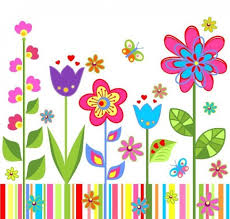 READING TOWNSHIPBOARD OF SUPERVISORSApril 17, 2023Call The Meeting To OrderPledge of AllegianceAnnouncementsMarch 20, 2023 executivesession to discuss personnelSpring Clean- up scheduled for April 22ndMinutesMarch 20, 2023 MeetingPUBLIC COMMENTEngineer’s ReportIvan F. Stoltzfus SubdivisionSALD #2023-04410 Hoover School RoadWaivers consideration and action Request for Planning Waiver and Non-Building Declaration-consideration and actionbusiness mattersProclamation to recognize April 2023“PA 811 Safe Digging Month”Treasurer Report Reports Provided:Monthly ReportsAdministrative ReportsPolicePublic Works Zoning/Code EnforcementBuilding InspectionsEmergency Mgmt. & Fire Companies2022 Audit report for the TownshipSolicitor’s ReportProposed zoning ordinance regulations for utility scale solar facility-discussion and referral to public hearingCounty Ordinance 2-2023- Property Improvement CertificateLegislative updatePublic CommentsAdjourn  into executive sessionAgenda Distribution:Kevin Holtzinger, ChairmanWes Thomason, Vice ChairJason Phillips, SupervisorTrey Elrod, Engineer, Gordon L. Brown & Assoc.Susan Smith, Solicitor